Proposed e-ITEC/ITEC Course 2022-23Title: Emerging Contaminants and Water ReuseDates: August 8th,2022-August 19th, 2022Venue/ Mode:  OnlineCoordinator:  Prof. Arun Kumar and Prof. Arya V.Dept. Civil Engineering IIT Delhi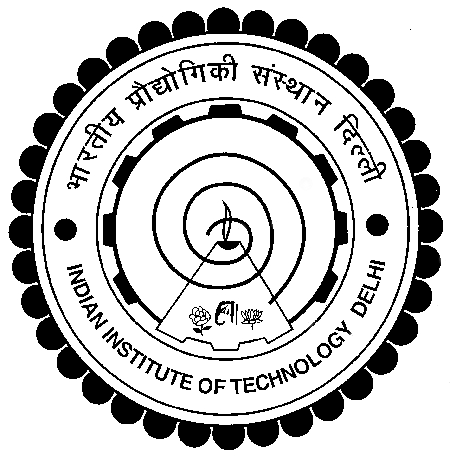 Proposed e-ITEC/ITEC Course 2022-23Emerging Contaminants and Water ReusePART A(Synopsis, Aim, Objectives, Outcomes, Audience, Eligibility)a.	Course Synopsis:Recent years have seen increased reporting of emerging water contaminants, such as nanoparticles, heavy metals, antibiotic resistant pathogens, novel viruses (e.g., H1N1 influenza, SARS). Due to increased stress on water, efforts are underway to use wastewater effluent also for irrigation purposes. This effort may also pose effect of these emerging contaminants on soil, aquatic environment and also on human health if some inadvertent expose happens.  The proposed course aims to train students, teachers, scientists, engineers and administrators to in understanding about types of emerging contaminants, their fate in aquatic and soil environment and their uptake by plants during practice of wastewater irrigation.  b.	Aims of the Course: The aim of this course to provide expertise to public, engineers, scientists and administrators about emerging water contaminants, their interaction with aquatic and soil environment and implication on soil, plants and human health during reuse of wastewater effluent as irrigation water. This course can help them in linking presence of emerging water contaminants to their effects on soil, water environment and also on human and environmental health. c.	Course Objectives / Learning Objectives:The primary objectives of the course are as follows:to teach about emerging water contaminants –detection and fate in environmentto teach the removal of emerging water contaminants from water treatment plantsto teach fundamentals of interaction of emerging water contaminants with soil components and aquatic constituentsto teach fundamentals of interaction of emerging water contaminants with plantsto evaluate feasibility of using wastewater effluent for growing plants without affecting soil and human health on a long-term basis using case study based problems (group of 4-5 participants)d. Course Outline (24hours)e. Expected Course Outcomes of the Course: The participants will be able toIdentify emerging contaminants, fate and occurrenceEvaluate the effect on soil, plant growth and aquatic constituentsEstimate removal in water treatment plants for making the water suitable for irrigation purposesf.	Target Audience: Executives, engineers and researchers from the environmental engineering profession, service and government organizations including R&D laboratories.Student students at all levels or Faculty from reputed academic institutions and technical institutions.g.	Eligibility of the participants: Applicants for this course mustGraduates from across the spectrum of disciplinesEngineers/Teachers / Trainers and/or Administrators in Technical and Vocational Education and companiesJunior to Senior Level Government officials, Professionals and Academicians Proficiency in spoken and written Englishh. 	Minimum and Maximum Participants: (10-50 participants)i.     	Platform to be used for the online classes (in case of the e-ITEC programme) (MSteams or Zoom)j. 	Evaluation CriteriaOnline Quizzes; Open-ended Questions/Essays; Online Polls; End of Course PresentationPART CCo-ordinator Contact DetailsCourse Coordinator:  Prof.  Arun KumarCo-coordinator: Prof. Arya V.Department/Centre/School: Civil Engineering, IIT DelhiWeb link: https://web.iitd.ac.in/~arunku/Email:  arunku@civil.iitd.ac.inMob: 91-8527843076Module noContentDate and durationModule 1(6 hours)Emerging water contaminants-detection and occurrenceAug 8th, -Aug 10th , 2022Module 2 (6 hours)Fate in the aquatic system and soil system; uptake by plantsAug 11th-Aug 13th, 2022Module 3 (6hours)Removal of emerging water contaminants in water treatment plantsAug 14th-Aug 16th, 2022Module 4(6hours)Feasibility of wastewater effluent reuse and management needs;  case study presentationAug 17th-Aug 19th 2022